Healthy Kidz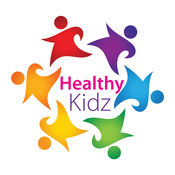 Big Workout Day Sponsor FormTOTAL  £NAMEADDRESSAMOUNTPAID